August 28, 2015Mr. Steven D. KingExecutive Director and SecretaryWashington Utilities and Transportation Commission 1300 South Evergreen Park Drive SWOlympia, WA 98504-7250Subject:	Sale and Transfer of Three Green Mountain H2O Water Systems to Michael McCarthy, Docket UW-150743Dear Mr. King:Enclosed is the Adoption Notice related to the sale and transfer to Michael McCarthy, three Green Mountain H2O water systems; Columbia View 1 (Department of Health ID # 08263V), Columbia View 2 (Department of Health ID # 07762X), and Columbia View 3 (Department of Health ID # 08265W). Do not re-docket. Please include the Adoption Notice with Docket UW-150743. Hardcopies to follow via USPS mail.Thank you for your attention to this request. Sincerely,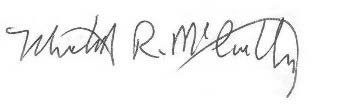 Michael McCarthy 404 Wishman DriveWoodland WA, 98674 Enclosed